Информация  о проведении  лекций "Подросток и улица"            Цель: профилактика преступлений и правонарушений среди несовершеннолетних.Задача: воспитание правового сознания воспитанников; обсудить с воспитанниками проблему преступности среди несовершеннолетних;объяснить воспитанникам особенности уголовной ответственности несовершеннолетних; формировать навыки самостоятельного принятия ответственного решения;Эпиграф: «Незнание закона не освобождает от ответственности». 9 ноября  2020  года     и.о.директора  Шафиковой  К.В., социальным педагогом Бейсекеевой З.Р., в присутствии  классных  руководителей и  среди учащихся, состоящих на учете в ВШУ и ГЮП  в онлайн  формате  проведена  профилактическая  лекция  на тему «Подросток  и улица». В ходе беседы, были еще раз разъяснены  статьи КРКобАП и УК РК, даны рекомендации.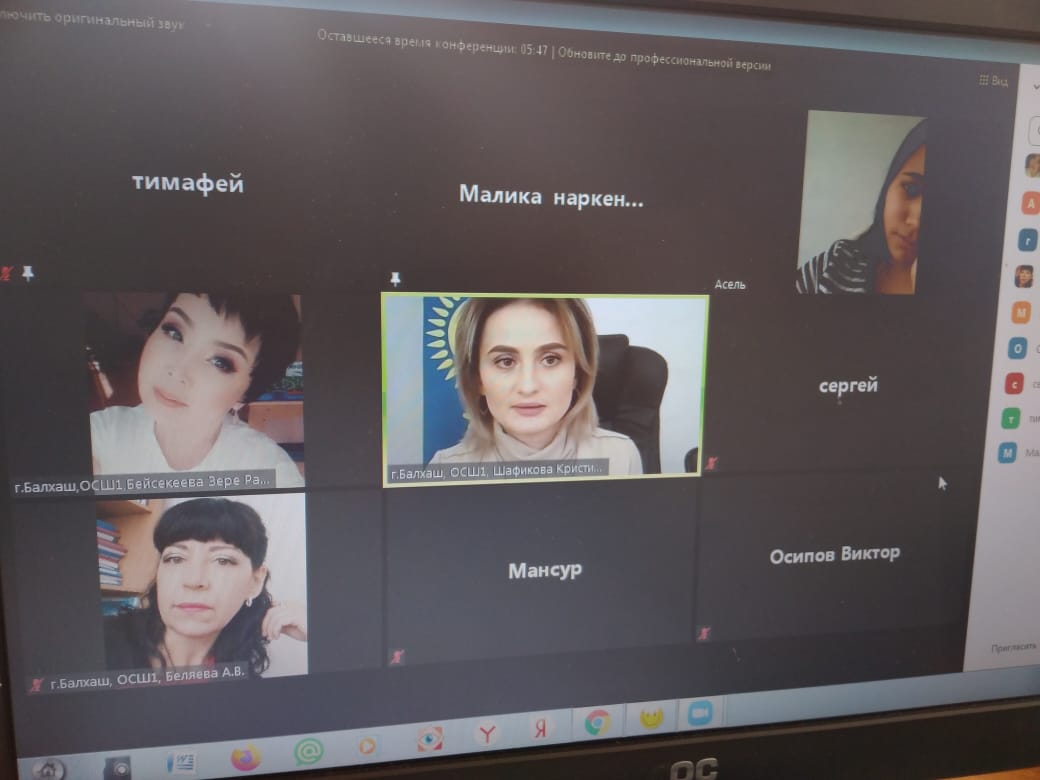 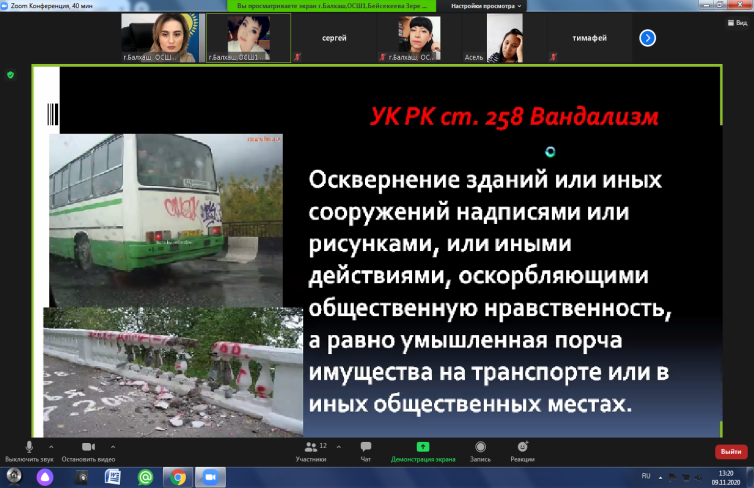 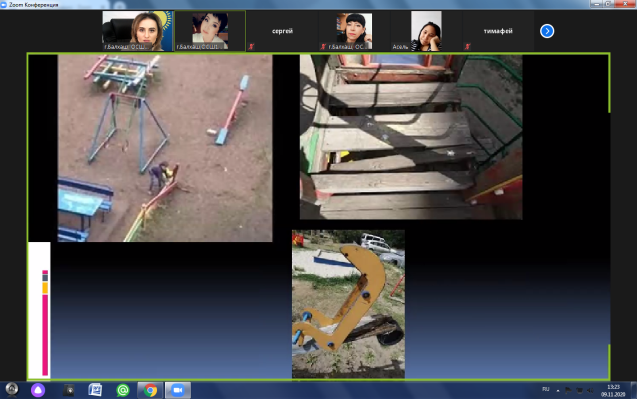 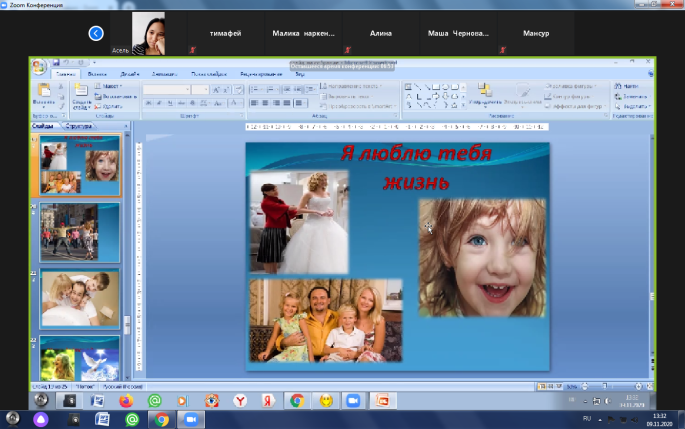 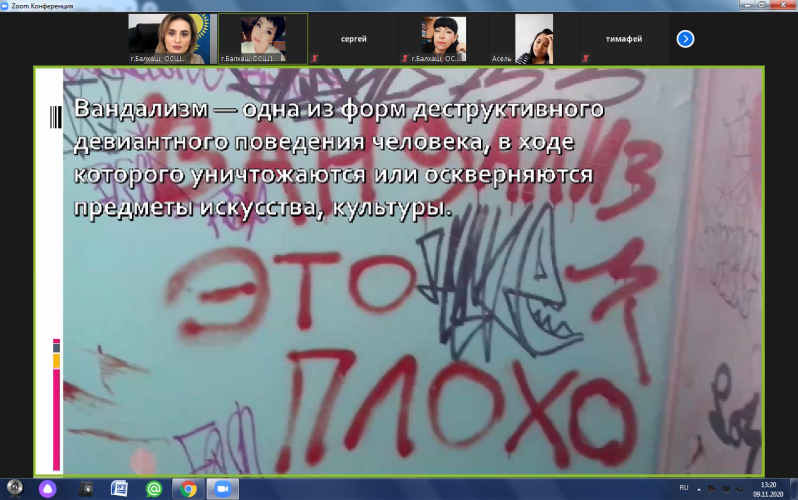 